Student Evaluation of CFT Program -SAMPLEU of Iowa CFT Annual Student SurveyPlease indicate your level of disagreement or agreement with the following statements regarding your RESEARCH experience during the past year in the UIowa CFT program. 0 = Completely Disagree. 100 = Completely Agree. Please indicate your level of disagreement or agreement with the following statements regarding your development as an EDUCATOR during the past year in the UIowa CFT program. 0 = Completely Disagree. 100 = Completely Agree. Please indicate your level of disagreement or agreement with the following statements regarding your SERVICE and CLINICALexperiences during the past year in the UIowa CFT program. 0 = Completely Disagree. 100 = Completely Agree. Please indicate your level of disagreement or agreement with the following statements regarding the FACILITIES and RESOURCES during the past year in the UIowa CFT program. 0 = Completely Disagree. 100 = Completely Agree. Please indicate your level of disagreement or agreement with the following statements regarding your OVERALLexperiences during the past year in the UIowa CFT program. 0 = Completely Disagree. 100 = Completely Agree.The UIowa CFT program has multiple goals for student development. Please indicate and describe whether or not you think the program is helping you reach these goals.Goal 1: The faculty and students generate and disseminate social justice and relational/systemic informed research using innovative research methods. Do you believe that the program is helping you reach this goal? Why or why not? Goal 2: Develop effective CFT educators. Do you believe that the program is helping you reach this goal? Why or why not?Goal 3: Equip students with advanced theoretical training for us in clinical and supervisory settings. Do you believe that the program is helping you reach this goal? Why or why not?Goal 4: Engender ethical practice and decision making in their scholarship, clinical, and educational endeavors. Do you believe that the program is reaching this goal? Why or why not?Goal 5: Instill multicultural responsiveness of students in their scholarship, clinical, and educational endeavors. Do you believe that the program is reaching this goal? Why or why not?The CFT program strives to ensure an inclusive and supportive climate and culture. Can you please share ways in which we can improve to ensure we are meeting all needs of all students.   The CFT faculty believe an important part of your professional development occurs through your own initiative and goal setting as well as your response to feedback. As a result, we have created several means to allow this to happen, with your Student Self-Assessment Form, the Annual Student Review Form, and by completing this survey. By completing this survey, we use this information to make modifications to the program, curriculum, and program experience. Do you find this to be a meaningful process and aid in your professional development?Please provide any feedback on ways to refine this process to make it more meaningful to you throughout the program? 0102030405060708090100The program gives me the  tools to critique CFT research. (1)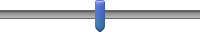 The program has helped me identify and develop a research area of interest. (2)I have opportunities to participate in research projects. (3)I am provided with support from the CFT faculty to present and publish my research. (4)The program is preparing me to conduct independent research related to my area of interest. (5)0102030405060708090100The program has helped me develop a philosophy of teaching that guides my instruction. (1)The program has helped my develop my skills as an educator. (2)The program has given me tools to teach effectively in an online classroom. (3)The program has given me tools to teach effectively in a face-to-face classroom. (4)The faculty provide support and feedback of my teaching. (5)0102030405060708090100The service opportunities I have in the program are preparing me for my career goals. (1)The program has helped me develop a Theory of Change that guides my clinical practice. (2)The program is preparing me to work effectively in clinical settings with diverse couples and families. (3)The faculty provide meaningful supervision of my clinical work. (4)My experiences in practicum and class have increased  my knowledge of CFT theory. (5)0102030405060708090100Ability to access and use the library and library materials. (1)Ability to access the technology and software I need to be successful in the program. (2)I am aware of the supports in my program and at the university that are available to me as a student. (3)I am aware of the writing supports available to me as a student (4)I am aware of the counseling services available to me as a student. (5)I am aware of the statistic supports that are available to me as a student. (6)The supports that are in place in my program are helpful. (7)The supports that are in place by the university are helpful. (8)0102030405060708090100I am satisfied with the education I am receiving at the University of Iowa. (1)The program is preparing me to be successful in reaching my career goals. (2)The program is helping me develop my professional identity. (3)The program promotes inclusiveness and diversity. (4)The program promotes social justice through research, teaching, clinical work, and service. (5)The faculty in the program are responsive to my needs as a student. (6)The climate of the program enables me to effectively participate in the aspects of the program I want to. (7)The climate of the program enables me to do the work I need to meet my career goals. (8)0102030405060708090100Please indicate on this scale the degree of satisfaction. (1)